Message du groupe imams-prêtres de MarseilleNous sommes un groupe amical constitué d'imams et de prêtres de Marseille, auxquels s'ajoutent une croyante musulmane et une religieuse catholique. De manière régulière, depuis 10 ans, nous nous rencontrons pour échanger, partager et approfondir ensemble par l'écoute, la réflexion, le questionnement des éléments de notre foi, de notre culture, des faits de société.Nous sommes convaincus que nous appartenons à la même humanité, que nous sommes des êtres de relation et que nos origines, nos opinions, nos courants politiques et nos religions sont des lieux de découvertes et d'enrichissement mutuels. Comme l'ensemble de la communauté nationale française, nous sommes profondément choqués par l'horrible assassinat dont a été victime Monsieur Samuel Paty, professeur d'histoire du Collège de Conflans Sainte Honorine. Cet assassinat lâche et abject d’un enseignant porte atteinte à des principes fondamentaux de la République comme la liberté d’expression, la liberté de conscience, la laïcité. Nous sommes profondément convaincus du bien-fondé de ces principes. Nous voulons exprimer notre soutien à la famille de Monsieur Samuel Paty, à ses proches et à tous les personnels de l’Éducation Nationale. Nous reconnaissons l'importance de leur travail.Notre groupe est modeste mais il est un signe parmi d'autres que c'est dans le dialogue mené avec franchise et respect que les ignorances, les amalgames, les préjugés reculeront et laisseront davantage place à un vivre ensemble plus pacifié et plus fraternel. L'ouvrage est devant nous et il a besoin de chacun.Plus que jamais parlons ensemble, comme citoyens et comme croyants, du civisme, de laïcité, du fait religieux, de la place des religions, de la violence, du terrorisme, dans le débat public et dans tous les lieux d’éducation de jeunes, y compris, sur invitation, dans les établissements scolaires publics et privés. Ce n'est qu'en mettant des mots que l'on fera reculer l’ignorance et le barbarisme.Nous sommes inquiets du climat qui s’alourdit dans notre pays et cible les musulmans et leurs structures qui travaillent dans un cadre républicain.Nous sommes disponibles pour toute initiative qui nous conduirait à témoigner ensemble, avec des croyants des autres traditions religieuses et des agnostiques, de ce qui nous pousse à servir la devise républicaine dans ses trois dimensions « liberté, égalité, fraternité ».Nous ne voulons pas céder à la peur ou à la division.Nous avons décidé de vivre ensemble, unis dans la fraternité et unis dans le défi et le bienfait d’accueillir nos diversités.Marseille, le 21 octobre 2020Messieurs Azzedine Aïnouche, Farid Bourouba, Salim Bouzred, Haroun Derbal,Nassurdine Haïdari, Mohsen Ngazou, Abdessalem Souiki, Madame Saïda Driouiche.Pères Thierry Alfano, Jean-Louis Barrain, Philippe Barrucand, Martin Durin, Jean Lahondès,Jean-Pol Lejeune, Laurent Notareschi, Christophe Roucou, sœur Christine Pousset.
--Christophe Roucou+ 33 6 77 47 34 47roucou.christophe@gmail.comCommuniqué du 18 octobre 2020Le Collectif des mosquées de France s’est réuni le Dimanche 18 octobre 2020 à 17h00 par visioconférence.C’est avec une grande consternation et horreur, que nous avons appris l’assassinat odieux, le vendredi 16 octobre, de Samuel Paty, enseignant du collège de Conflans-Sainte-Honorine, dans le département des Yvelines.Le collectif des mosquées de France condamne avec la plus grande fermeté cet acte abject et barbare et dénonce toute atteinte à la vie humaine de nos concitoyens.Rien ne peut justifier un tel acte, et encore moins au nom de notre religion.Nous, collectif des mosquées de France, n’accepterons jamais que chaque crime commis par un individu identifié comme musulman soit associé à l’islam.Nous exprimons notre compassion et notre solidarité à la famille de la victime, ainsi qu’à l’ensemble du corps enseignant de l‘établissement et de l’éducation nationale.Plus que jamais, en ces moments difficiles et face à ce crime inqualifiable qui a bouleversé tout le pays, le collectif rappelle que l’unité et la cohésion nationale constituent le rempart contre ces actes abjects et toutes les dérives qui en découlent.Le Collectif des Mosquées de FranceListe des mosquées et des associations :- Conseil Régional du Culte Musulman de l’Ile de France Centre- Conseil Régional du Culte Musulman de l’Ile de France Est- Conseil Régional du Culte Musulman d’AlsaceConseil Régional du Culte Musulman de Rhône Alpes- Conseil Départemental du Culte Musulman de la Seine Saint-Denis- Rassemblement des Associations Musulmanes du 93- Rassemblement des Associations Musulmanes du 94- Mosquée Umma Montreuil- CIMG Sevran- Mosquée Salih- Mosquée Omar PARIS 11eme- Mosquée CIMG Fatih PARIS 10eme- Mosquée Othman de Sevran- Mosquée de l’Union de la Courneuve- ACMA - Mosquée d’Aulnay Sous-Bois- AMR - Mosquée de Rosny Sous Bois- ACMM - Mosquée de Montfermeil- ACMCM Mosquée Bilal de Clichy Sous-Bois- ACCMB - Mosquée du Bourget- AME- Association des musulmans d’Epinay sur Seine- Mosquée de Saint-Ouen- ACIMA – Mosquée Adda’wa Paris 19ième- Association des musulmans de Noisy-le-Grand - Mosquée Noisy le Grand- UMTEF Mosquée de Tremblay en France- Mosquée Ihsan le Blanc Mesnil Nord- Mosquée Tawhid le Blanc Mesnil Sud- Mosquée de Noisy-le-Sec- Association famille franco musulmane de Montreuil- Association Tawba Bussy Saint Georges- Association La Paix Cultuelle - Mosquée de Pontault Combault- AMMOI - Mosquée Mauricienne de la Courneuve- Mosquée de Chelles- Mosquée Es-Salam de Corbeil Essonne- Association des Musulmans de l’Inde- Union des musulmans de blanc mesnil- Mosquée échange et partage de Corbeil de Essonnes- ACEM de Paris 15eme- Conseil des musulmans de seine et marne- ACNV (Mosquée Villetaneuse)- Mosquée Seine Geneviève des bois- Mosquée Nour de Paris 12eme- CIMG Sarcelles- Mosquée L’union des associations musulmanes de Gagny- Mosquée de Neuilly-sur-Marne- Mosquée de Bobigny- Mosquée AFT -Romainville- Mosquée de Bondy- Mosquée de Noisy le sec- Association AlAmel - Mosquée de Neuilly Plaisance- ACIIF La Courneuve- L’institut Al Andalous de Strasbourg- CIMG Mulhouse- Association ASSALMA Saint-Louis- Institut la maison des sciences Strasbourg- Association Islamique de l’Est de France Strasbourg- Association AMAL de Mulhouse- Association Avicenne Rouffach- Association Cultuelle Musulmane de Haguen- La Grande Mosquée de Creil- Mosquée Yildirim Bayezid de Beauvais- Mosquées Veysel Karani de Creil- Association Centre Lumière de Maubeuge- L’association Centre Adam de Bordeaux- Conseil Régional du Culte Musulman de Rhône-Alpes- Association les Étoiles de Lyon- Mosquée Elhouda d’Aix-les-Bains- CIMG Feurs- AEFT de Lavilledieu- Générations de Vénissieux- Association Savoir Villeurbanne- Centre Culturel Turc de Valence- Centre Culturel Marocain d’Annemasse- Coordination contre le Racisme et l’Islamophobie Sainte Foy-Lès-Lyon- Mosquée Almoustapha de Montreynaud à Saint-Étienne- Mosquée Al Houda Lyon- Association al Andalous Chambéry- CIMG Besançon- La Plateforme L.E.S. Musulmans- Union des associations musulmanes du 93- Association des Tunisiens du Loiret- Masjid at-Tawbah de Vendôme- Association culturelle et cultuelle des musulmans de Quimper- Aumônerie Morbihan de Saint-Avé- Aumônerie musulmane de Bretagne à Vern-sur-Seiche- Aumônerie de Rennes- Association Espoir-Amal de RennesCette lettre est soutenue par les fédérations musulmanes :- CIMG France- RMF- MF- Foi et Pratique- FNMF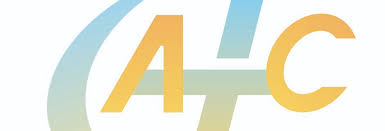 